CLASSIFICAÇÃO PRELIMINAR EDITAL 002/2022 – PSICÓLOGOCLASSIFICAÇÃO PRELIMINAR EDITAL 002/2022 – ASSISTENTE SOCIAL_________________________________________________Enéias Machado de SouzaPrefeito Municipal____________________________________________Nadir Machado Pereira FabianoDiretora do Departamento Municipal de Educação________________________________________Ricardo Almeida dos SantosChefe do Departamento Municipal de Recursos HumanosRua Odilon Gadbem dos Santos, 100 - Centro – Telefone: (35) 3236-1213CEP 37.414-000 - São Bento Abade – M.G.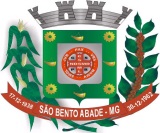 PREFEITURA MUNICIPAL DE SÃO BENTO ABADEEstado de Minas GeraisNOMEPONTUAÇÃODATA DE NASCIMENTO1ºBARBARA ADLIN DE OLIVEIRA8,020/08/19952ºDANIELE LUCIANA DA SILVA 7,006/12/19853ºMIREILY DE OLIVEIRA FONSECA--DESCLASSIFICADA4ºMARINA HELVY MÁXIMO MARQUES--DESCLASSIFICADANOMEPONTUAÇÃODATA DE NASCIMENTO1ºFABIANA ARANTES O.  ZEGRINI NASSAR11,017/06/19872ºGILZA MARIA DE LOURDES SILVESTRE3,020/11/19663ºPAULO HENRIQUE DA SILVA LOPES3,020/12/19964ºALEX DE OLIVEIRA VIEIRA--DESCLASSIFICADO